Инструкция для авторов по подготовке статей 
на МНПК «Электротехнические комплексы и системы»В сборник материалов конференции принимаются оригинальные, ранее не публиковавшиеся статьи, соответствующие тематике конференции.Файлы статей необходимо направить по электронной почте. В состав электронной версии рукописи должны входить: файлы в формате PDF и в формате DOC (либо DOCX) и исходные файлы иллюстраций, соответствующие техническим требованиям, а также заявка на участие в конференции. Все файлы должны быть собраны в один архив (например, ZIP). Структура представляемой статьи должна быть следующей:– фамилия, имя, отчество полностью всех авторов на русском и английском языках;– полностью наименование организации(-ий), город, страна на русском и на английском языках;– название статьи на русском и английском языках;– краткая аннотация (не более 300 слов) на русском и на английском языках;– ключевые слова на русском и на английском языках;– основной текст статьи;– заключение (выводы);– список литературы.Фамилии и имена авторов пишутся через запятую, прописными буквами, без степеней и квалификации. Выравнивание по левому краю, без красной строки.ИВАНОВ ПЕТР ИВАНОВИЧНаименование организации приводится полностью, форму собственности допускается сократить – например ФГБОУ ВО «Уфимский государственный авиационный технический университет». Также указывается город, и для зарубежных статей – страна.ФГБОУ ВО «Уфимский государственный авиационный технический университет», УфаЕсли необходимо указать разные организации для авторов, рекомендуется придерживаться следующего оформления:ИВАНОВ ПЕТР ИВАНОВИЧ, СИДОРОВ АЛЕКСАНДР ВЛАДИМИРОВИЧ1, ПЕТРОВ МИХАИЛ ВИКТОРОВИЧ21ФГБОУ ВО «Уфимский государственный авиационный технический университет», Уфа2ООО «Энергия»Заголовок статьи пишется прописными буквами, выделяется жирным шрифтом, выравнивание – по центру, без красной строки.ПЕРСПЕКТИВЫ ПРИМЕНЕНИЯ 
ПРОВОДОВ НОВОГО ПОКОЛЕНИЯАннотация и ключевые слова располагаются после заголовка, размер шрифта – 12, выравнивание по ширине, одинарный интервал, без красной строки, отступы слева и справа – 1 см. Надписи Аннотация и Ключевые слова выделяются жирным шрифтом. Сами ключевые слова выделяются курсивом.Аннотация. Рассматриваются перспективы применения новых типов проводов.Ключевые слова: провода, воздушные линии электропередачи.Текст статьи печатается в редакторе MS Word с параметрами: размер бумаги – А4, поля бумаги сверху, слева и справа – 2 см, снизу – 2,5 см, шрифт – Times New Roman, размер – 14, красная строка – 1,25 см, межстрочное расстояние – полтора, выравнивание по ширине. Рисунки и таблицы должны располагаться внутри текстового поля.Текст статьи должен быть оформлен по правилам русского (английского) языка. Представленные статьи печатаются в авторской редакции, ответственности за возможные ошибки оргкомитет не несет.Заголовки оформляются и нумеруются в соответствии со следующими примерами:1. ЗАГОЛОВОК ПЕРВОГО УРОВНЯ1.2. Заголовок второго уровня1.3.4. Заголовок третьего уровняПосле заголовка точка не ставится. Перед заголовком предусматривается отступ в одну пустую строку. Текст после заголовка дополнительным интервалом не отделяется. Заголовки Введение, Заключение, Список литературы и т.п. оформляются как заголовки первого уровня и не нумеруются. Заголовки четвертого и более уровней не нумеруются и не выделяются в тексте.Иллюстрации включаются в текст статьи после и как можно ближе к ссылке на него. Иллюстрации также представляются в оргкомитет отдельными файлами в черно-белом изображении с именами, соответствующими их номерам (pic2.jpg). Разрешение рисунков не менее 300 dpi, размеры не более 170×200 мм. Рисунки не должны располагаться на первой странице, сразу после заголовков, а также после заключения и списка литературы. На все рисунки должны быть ссылки по тексту статьи.Подрисуночные подписи выделяются курсивом, название рисунка прямо, выравнивание по центру, размер шрифта – 14, одинарный интервал, без красной строки, оформляются в виде: 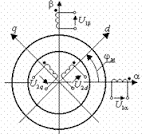 Рис. 1. Синхронная машина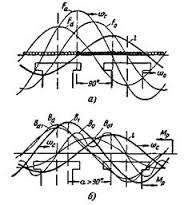 а)б)Рис. 2. Магнитное поле:а – вариант 1, б – вариант 2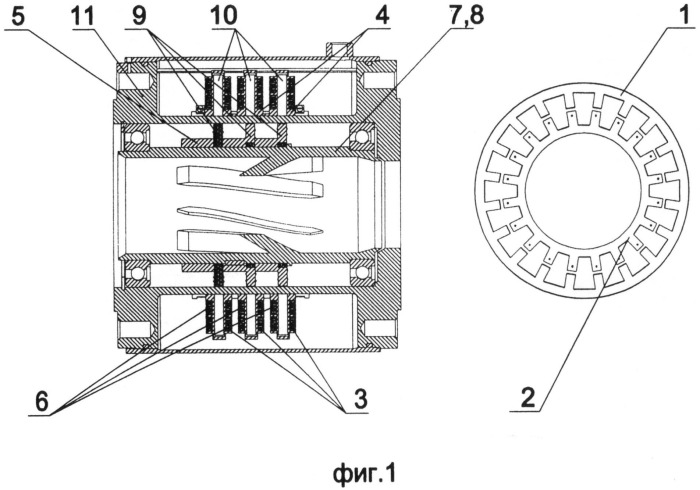 Рис. 3. Магнитная система:1 – статор, 2 – роторВсе таблицы должны иметь заголовок. Номер таблиц выполняется курсивом, выравнивание справа. На следующей строке название таблицы, по центру, прямо, без красной строки. Интервал – одинарный.Таблица 1Заголовок таблицыТекст в таблице выполняется без красной строки, размер – 14 пт. Допускается уменьшение шрифта до 12 пт. Примечания к таблице размещаются сразу после таблицы без красной строки. На все таблицы должны быть ссылки по тексту статьи.Формулы выполнять в редакторе MS Equation 3, размер основной – 14, крупный индекс – 9, малый индекс – 6. Греческий, русский алфавит, цифры – прямо. Латинский алфавит – курсивом, за исключением функций (sin, ln). 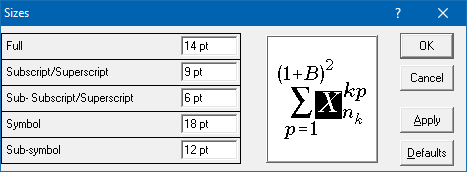 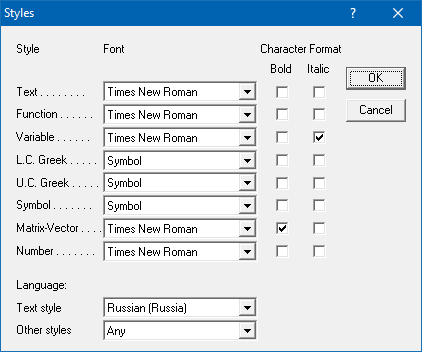 Номер формулы выравнивается по правому краю, в скобках, в виде (1), (2), (3) и т.д. – только для тех формул, на которые есть ссылки по тексту.	,	(1)где PК – потери мощности, IК – ток, RН – сопротивлениеСписок литературы должен быть оформлен по ГОСТ 7.1.2003. На все источники должны быть ссылки по тексту статьи в виде: [1], [3, 6, 7], [11–14]. Перед отправкой статьи проверьте правильность ссылок на источники.В тексте не должны быть использованы постраничные сноски.Статьи, оформленные с нарушением указанных правил, не рассматриваются и возвращаются автору на доработку.ПараметрРасчетЭкспериментНапряжение, В44,2Ток, А21,9